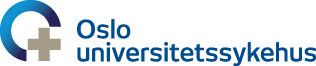      Ous BedriftsidrettslagGruppeårsberetning 2022Lag/gren: OUS 2, mix volleyballDato: 12.12.22Gruppeleder: Eva Mari vestreInformasjon om laget/grenen:Vi er pr nå ett aktivt lag med mange medlemmer. Trener mandager og torsdager i plasthallen. Når denne har vært stengt har vi leid hall på Voldsløkka. Vi spiller for tiden i 3. divisjon i OABIK serien.Deltar på noen turneringer når de dukker opp.Det har kommet til mange nye spillere det siste året, så laget er ikke så samspilt enda, og nivået variere veldig. Noen har noe erfaring fra tidligere, mens noen kun har spilt i gymmen på skolen. Bruker mye av treningene til å terpe teknikk og få laget samkjørt og spille inn systemer.Er en ivrig og interessert gjeng Sportslige resultater:Ligger ca. midt på tabellen i tredje divisjon.På en mix turnering i januar ble det bronse plass.Trening- og kampoppmøte:Når det åpnet opp igjen etter korona så var det litt treg start og vi var 5-7 stk på treningene. Antallet variere veldig etter hvordan folk jobber. Etter sommeren har interessen økt og det har kommet til en god gjeng. Vi har da vært fra 12-16 stk på trening.Hatt litt samme problemet på kampene. Har klart å stille lag til hver kamp, men før sommeren var vi sjelden flere enn 4-5 stk. Etter sommeren har vi klart å stille fult lag på de fleste kampene.Rekruttering:Vi har hatt en veldig pågang etter sommeren og har fått 20 nye medlemmer.Så pr. nå har vi ca. 40 aktive medlemmer, men går veldig i perioder hvor mye de enkelte deltar på trening og kamper.Felles aktiviteter:Ikke vært så mye av dette i år, men det er nok fordi vi først startet ordentlig opp igjen etter sommeren. Vanligvis har vi grilling i forbindelse med Beachvolley spilling på sommeren og gjerne en avslutning før sommeren og før jul.Annet: 